Муниципальное автономное учреждение дополнительного образованияЦентр туризма, экскурсий и краеведенияМуниципальный район Учалинский район РБОТЧЕТметодиста по туризму за 2018-19 учебный годГ. УчалыАвгуст 2019Организационно-массовая работа                                 (организация и проведение)В 2018-19 учебном году были проведены следующие мероприятия:Октябрь – туриада младших школьников. В туриаде приняли участие10 команд (84 участников)В судействе принимали участие 24 судейНоябрь – конкурс фотографий «Это наше лето»В конкурсе приняли участие 148 человек  в возрасте от 4 до 81 лет.Состав жюри: Баймухаметов Л.Б., Лукьянова Г.Р., Усманова Н.Н.Итоги подводились по 4 номинациям:- Селфи;- Фотографии экскурсий и походов, отдыха на природе;- Виды деревень, городов;- Погодные и природные объекты;Дипломантами стали 45 человек, выставку посетило  более 100 человекДекабрь – 1 тур  муниципальных соревнований «Школа безопасности»;                                       Сводный протокол1 тур- конкурс для  кружковцев  «Тропою открытий».В конкурсе приняли участие 6 человек.Февраль - муниципальные соревнования  по спортивному ориентированию   26.02.2019В соревнованиях приняли участие команды:Общее количество участников – 65 чел.В том числе девушек -40; юношей -25РЕЗУЛЬТАТЫ СОРЕВНОВАНИЙС В О Д Н Ы Й    П Р О Т О К О Л соревнований по спортивному ориентированию Команда, Группа А. С В О Д Н Ы Й  П Р О Т О К О Л соревнований по спортивному ориентированию (девочки) Группа АС В О Д Н Ы Й  П Р О Т О К О Л  соревнований по спортивному ориентированию (мальчики) Группа АС В О Д Н Ы Й    П Р О Т О К О Л соревнований по спортивному ориентированию (Команда, Группа Б)С В О Д Н Ы Й  П Р О Т О К О Л соревнований по спортивному ориентированию (мальчики) Группа БС В О Д Н Ы Й  П Р О Т О К О Л соревнований по спортивному ориентированию (девочки) Группа БС В О Д Н Ы Й    П Р О Т О К О Л соревнований по спортивному ориентированию Команда, Группа С. С В О Д Н Ы Й  П Р О Т О К О Л соревнований по спортивному ориентированию (мальчики) Группа СС В О Д Н Ы Й  П Р О Т О К О Л соревнований по спортивному ориентированию (девочки) Группа С- муниципальный этап игры «Защитники, вперед!»   В соревнованиях приняли участие  50 чел. – учащиеся 4 классов города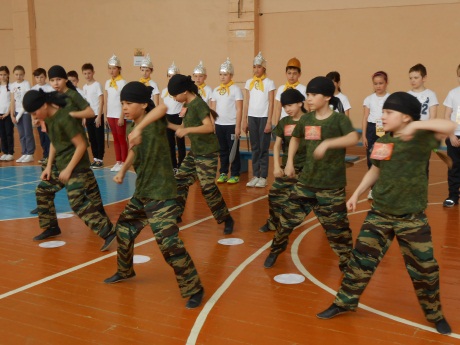 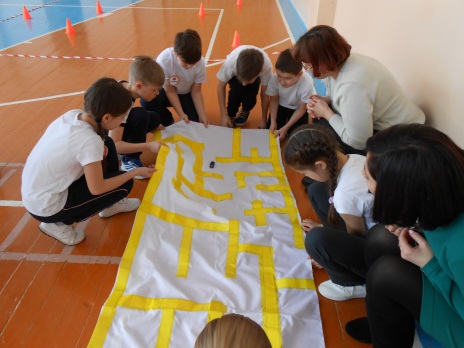 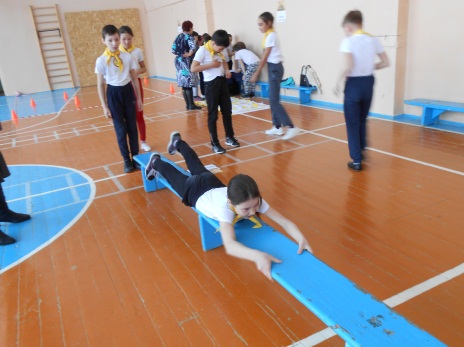 В судействе приняли участие  9 человек.Апрель- муниципальных соревнований по спортивному туризму личное первенствоВ соревнованиях приняли участие  48 обучающихся следующих образовательных организаций: МБОУ СОШ им. Усманова Г.С. с. Ахуново (рук. Хасанов Р.М.); МБОУ СОШ с. Сафарово (рук. Янзакова А.М,); МАУ ДО ЦТЭиК ( рук. Идрисова А.Р.); УГС (рук. Лукьянова Г.Р.); МАУ ДО ЦТЭиК (рук. Сибагатуллин И.Т.); МБОУ СОШ № 5 (рук. Чехонина А.Д.); МАУ ДО ЦТЭиК (рук. Фахретдинова Р.Р.).Согласно протокола ГСК (главной судейской коллегии)  призовые места распределились следующим образом:1 группа (7-11 лет):Мальчики:       1 место – Мухаметшин Марат МБОУ СОШ им. Усманова Г.С. с. Ахуново (рук. Хасанов Р.М.);       2 место – Сибагатуллин Прохор МАУ ДО ЦТЭиК (рук. Сибагатуллин И.Т.);       3 место – Хисматов Ибрагим МБОУ СОШ с. Сафарово (рук. Янзакова А.М,);  Девочки:       1 место – Нигматуллина Арина МБОУ СОШ им. Усманова Г.С. с. Ахуново (рук. Хасанов Р.М.);       2 место – Вдовиченко Полина УГС (рук. Лукьянова Г.Р.);       3 место – Мухаметшина Альфия МБОУ СОШ им. Усманова Г.С. с. Ахуново (рук. Хасанов Р.М.).2 группа (12-13 лет):Мальчики:       1 место – Малахов Егор МАУ ДО ЦТЭиК (рук. Сибагатуллин И.Т.);       2 место – Динисламов Айназ МАУ ДО ЦТЭиК (рук. Фахретдинова Р.Р.);       3 место – Зиязетдинов Арслан МАУ ДО ЦТЭиК ( рук. Идрисова А.Р.);  Девочки:       1 место – Фахрисламова Расиля МБОУ СОШ им. Усманова Г.С. с. Ахуново (рук. Хасанов Р.М.);       2 место – Зарипова Ильвина МБОУ СОШ им. Усманова Г.С. с. Ахуново (рук. Хасанов Р.М.);       3 место – Аюпова Азалия МАУ ДО ЦТЭиК (рук. Фахретдинова Р.Р.).3 группа (14-15 лет):Мальчики:       1 место – Шакиров Ильдар МБОУ СОШ им. Усманова Г.С. с. Ахуново (рук. Хасанов Р.М.);       2 место – Баишев Фируз МБОУ СОШ с. Сафарово (рук. Янзакова А.М,);       3 место – Зарипов Ильдар УГС (рук. Лукьянова Г.Р.);  Девочки:       1 место – Бакиева Альсина МБОУ СОШ с. Ахуново (руководитель Хасанов Р.М.);       2 место – Хабирова Алия МБОУ СОШ с. Ахуново (руководитель Хасанов Р.М.);        3 место – Гареева Назгуль МБОУ СОШ с. Сафарово (рук. Янзакова А.М,);4 группа (16-18 лет):Мальчики:       1 место – Чанышев Артур МАУ ДО ЦТЭиК (рук. Сибагатуллин И.Т.);       2 место – Арасланов Арсен МБОУ СОШ с. Ахуново (руководитель Хасанов Р.М.);       3 место – Салахитдинов Олег МАУ ДО ЦТЭиК (рук. Сибагатуллин И.Т.);Девочки:       1 место – Янабаева Диана МБОУ СОШ с. Ахуново (руководитель Хасанов Р.М.);       2 место – Юсупова Элиза МБОУ СОШ № 5 (рук. Чехонина А.Д.);        3 место – Тукмаметова Диана МБОУ СОШ с. Сафарово (рук. Янзакова А.М,); - муниципальные соревнования по спортивному ориентированиюВ соревнованиях приняли участие команды следующих школ: 3 команды МБОУ СОШ им. Усманова Г.С. с. Ахуново (рук. Хасанов Р.М.); МБОУ СОШ с. Рысаево (рук. Тимурзаков В.Г.); МБОУ СОШ с. Уральск ( рук. Шакирова Л.Р.); 3 команды МАУ ДО ЦТЭиК (рук. Фахретдинова Р.Р.); МБОУ СОШ с. Сафарово (рук. Янзакова А.М,); МАУ ДО ЦТЭиК ( рук. Идрисова А.Р.), МБОУ СОШ №10 (рук. Борисова Р.С.), ГБУ КШИ (рук. Исхакова Э.В.), МБОУ СОШ №2 (рук. Сибагатуллин И.Т.). Согласно протокола ГСК (главной судейской коллегии)  призовые места распределились следующим образом:1 группа (7-11 лет);В командном зачете:      1 место – команда МБОУ СОШ с. Уральск ( рук. Шакирова Л.Р.);      2 место – команда МБОУ СОШ  с. Ахуново (руководитель Хасанов Р.М.) ;      3 место – команда МБОУ БГ с. Учалы ( руководитель Загидуллина Л.С.). В личном зачете, Мальчики:       1 место –Мухаметшин Марат (руководитель Хасанов Р.М.);       2 место – Хажипов Ильдан (руководитель Хасанов Р.М.);       3 место – Хисматов Ибрагим (рук. Янзакова А.М,)  ;  Девочки:       1 место –Шаяхметова Залифа ( рук. Шакирова Л.Р.);;       2 место –Минкаева Анита ( рук. Шакирова Л.Р.);;       3 место –Шияпова Азалия (руководитель Хасанов Р.М.).2 группа (12-13 лет);В командном зачете:      1 место – команда МАУ ДО ЦТЭиК ( рук. Идрисова А.Р.);                2 место – команда  МАУ ДО ЦТЭиК (рук. Фахретдинова Р.Р.);      3 место – команда МБОУ БЛ № 1 (руководитель Будаева В.А.). В личном зачете, Мальчики:       1 место – Падыниглазов Виталий ( рук. Идрисова А.Р.),;       2 место – Галиаскеров Максим ( рук. Идрисова А.Р.),  ;       3 место –Султанмуратов Тимур (рук. Киньякаев И.В.) ;  Девочки:       1 место –Халилова Камила (рук. Фахретдинова Р.Р.);       2 место –Мухтаруллина Эльвина (рук. Фахретдинова Р.Р.) ;       3 место – Садреева Наркас (рук. Фахретдинова Р.Р.);  3 группа ( 14-15 лет):В командном зачете:           1 место – команда МБОУ СОШ  с.Ильчино (рук. Юнусов И.Р.);;                 2 место – команда МБОУ БЛ № 1 (руководитель Будаева В.А.).  ;      3 место – команда МБОУ СОШ с.Сафарово (рук. Янзакова А.М,) Юноши:       1 место – Халилов Азат (рук. Юнусов И.Р.) ;       1 место –  Мустафин Динис (рук. Юнусов И.Р.)  ;       3 место –Мустафин Ильмир (рук. Юнусов И.Р.);  Девушки:       1 место – Загидуллина Юлия (рук. Юнусов И.Р.);       2 место – Шакирова Юлия (рук. Юнусов И.Р.);        3 место – Сапаева Дина (руководитель Будаева В.А.) ;4 группа ( 16-18 лет):В командном зачете:           1 место – команда МБОУ СОШ №5 ( рук. Чехонина А.Д.) ;                 2 место – команда МБОУ СОШ  с. Ахуново (руководитель Хасанов Р.М.);      3 место – команда МБОУ БГ с. Учалы ( руководитель Загидуллина Л.С.). Юноши:       1 место –Шакиров Эрик ( рук. Чехонина А.Д.);       2 место –Калимов Азат (рук. Хасанов Р.М.);       2 место –Мухамитов Линар (рук. Хасанов Р.М.);       2 место – Арасланов Арсен (рук. Хасанов Р.М.);  Девушки:       1 место –Юсупова Элиза ( рук. Чехонина А.Д.);;       2 место –Рашитова Азалия ( рук. Чехонина А.Д.);;        3 место –Хафизова Рина ( рук. Чехонина А.Д.);;Июнь- муниципальные соревнования по спортивному  туризму и «Школе безопасности»В соревнованиях приняли участие :МБОУ СОШ им. Усманова Г.С. с. Ахуново (рук. Хасанов Р.М.); МБОУ СОШ с. Сафарово (рук. Янзакова А.М,); МАУ ДО ЦТЭиК (рук. Фахретдинова Р.Р.). МБОУ СОШ с.Ильчино (рук. Юнусов И.Р.), кружковцы МАУ ДО ЦТЭиК «Юные туристы» (рук. Фахретдинова Р.Р.), МБОУ БЛ №1 (Будаева В.А.).Согласно протокола ГСК (главной судейской коллегии)  призовые места распределились следующим образом:Группа А:1 место заняла команда МБОУ СОШ с.Ахуново (рук.Хасанов Р.М.)2 место заняла команда МБОУ БЛ №1 (Будаева В.А.).3 место заняла команда МБОУ СОШ с.Сафарово (рук. Янзакова А.М.)Группа Б:1 место заняла команда МБОУ СОШ с.Ахуново (рук. Хасанов Р.М.)
2 место заняла команда МБОУ СОШ с.Ильчино (рук. Юнусов И.Р.)
3 место заняла команда кружковцы ЦТЭиК «Юные туристы» (рук.Фахретдинова Р.Р.)ГРУППА «С»1 место заняла команда МБОУ СОШ с.Ахуново (рук.Хасанов Р.М.)Согласно протокола ГСК (главной судейской коллегии)  призовые места в личном зачете распределились следующим образом:ГРУППА 1 (10-11 лет) девочки:1 место заняла Шияпова Азалия (рук. Хасанов Р.М.) 2 место заняла Мухаметшина Альфия (рук. Хасанов Р.М.)3 место заняла Нигматуллина Арина (рук. Хасанов Р.М.)ГРУППА 1 (10-11 лет) мальчики:1 место занял Мухаметшин Марат (рук. Хасанов Р.М.)2 место занял Хажипов Вильдан (рук. Хасанов Р.М.)ГРУППА 2 (12-13 лет) девочки:1 место заняла Садреева Нэркэс  (рук. Фахретдинова Р.Р.)2 место заняла Нуриева Рамина (рук. Фахретдинова Р.Р.)3 место заняла Шабанова Юлия (рук. Фахретдинова Р.Р.)ГРУППА 2 (12-13 лет) мальчики:1 место занял Балапанов Кирилл (рук. Фахретдинова Р.Р.)2 место занял Рахмангулов Фидан (рук. Фахретдинова Р.Р.)ГРУППА 3 (14-15 лет) девушки:1 место заняла Фахретдинова Альфина (рук. Будаева В.А.)2 место заняла Лукманова Лейсан (рук. Будаева В.А.)3 место заняла Гареева Назгуль (рук. Янзакова А.М.)ГРУППА 3 (14-15 лет) юноши:1 место занял Нугманов Тамерлан (рук. Будаева В.А.)1 место занял Хайретдинов Дим (рук. Юнусов И.Р.)3 место занял Зайникиев Ралиф (рук. Хасанов Р.М.)ГРУППА 4 (16-18 лет) девушки:1 место заняла Янабаева Диана (рук. Хасанов Р.М.)2 место заняла Файрузова Азалия (рук. Хасанов Р.М.) 3 место заняла Мирзина Азалия (рук. Юнусов И.Р.)ГРУППА 4 (16-18 лет) юноши:1 место занял Арасланов Арсен (рук. Хасанов Р.М.)2 место занял Мухамитов Линар (рук. Хасанов Р.М.)3 место занял Халилов Азат (рук. Юнусов И.Р.)Инструкторско-методическая работа- участие во Всероссийском совещании руководителей органов управления образованием субъектов Российской Федерации и руководителей образовательных организаций дополнительного образования детей туристско-краеведческой направленности        - городское методическое объединение – доклад и презентация на тему «Инновации в системе дополнительного образования»         - семинар для руководителей команд: 1. доклад на тему «Техника безопасности в походах, прогулках, экскурсиях»;2. доклад на тему «Правила соревнований по спортивному туризму»        - организация  4-х семинаров для турорганизаторов и практических занятий по туристской технике      - методическая помощь руководителям летних походов – учителям школ города и района;    - занятия с судейскими кадрами;Разработка положений и методических рекомендаций- разработка Положения о туриаде;- разработка Положения о конкурсе фотографий «Это наше лето»;- разработка Положения муниципальных соревнований «Защитники, вперед!» - разработка Положения муниципальных соревнований по спортивному ориентированию;- разработка Положения муниципальных соревнований по туризму и Школе безопасности;- составление отчетов, информаций и т.д.Организация, проведение и участие в акциях- акция «Бессмертный полк» - участие;- акция «Посади лес» - организация и участие  - участвовало 11 волонтеров, посадили сосны на участке 1 га.Летне-оздоровительная работа Помощь в организации школьных походов – 37 походов№п\пкомандыПредставитель командыГруппа АГруппа АГруппа А1.МБОУ СОШ с.АхуновоХасанов Р.М.2.МБОУ СОШ с. ИльчиноЮнусов И.Р.3.МБОУ СОШ № 5Чехонина А.Д.4.МБОУ лицей № 3Сибагатуллин И.Т.5.МБОУ лицей № 1Будаева В.А.6.МБОУ СОШ с. СафаровоЯнзакова А.М.Группа БГруппа БГруппа Б1.МАУ ДО ЦТЭиКИдрисова А.Р.2.МАУ ДО ЦТЭиК (1 ком.)Фахретдинова Р.Р.3.МАУ ДО ЦТЭиК (2 ком.)Фахретдинова Р.Р.Группа СГруппа СГруппа С1.МБОУ СОШ с.Ахуново мл. группаХасанов Р.М.№п\пКомандаПред.проверСпускПодъемУстан.палаткиКраеведНавеснаяпереправаОк.доврачпомощиРазведкостраШтрафыМестоГруппаАГруппаАГруппаАГруппаАГруппаАГруппаАГруппаАГруппаАГруппаАГруппаАГруппаАГруппаА1.Ахун1032601212007252.Сафар0100002400014263.СОШ 5000087001514.Лицей №306701028205345СОШ с. Ильчино040083201726Лицей №1063081900363Группа БГруппа БГруппа БГруппа БГруппа БГруппа БГруппа БГруппа БГруппа БГруппа БГруппа БГруппа Б1.Идрисова2900610202922.Фахретдинова (1)0104061002113.Фахретдинова(2)0203081003234.Ахун0300143210324Группа СГруппа СГруппа СГруппа СГруппа СГруппа СГруппа СГруппа СГруппа СГруппа СГруппа СГруппа С1.Ахун02308000131№п\пФамилияучастникаШкола,класс1 вопрос2 вопрос3 вопрос4 вопрос5 вопрос6вопрос7 вопросРезультатМесто1Тупеев Марат8 кл.СОШ № 1020211221052.командаБЛ №17 кл.21212221223МихайловМаксим8 кл.СОШ № 102111      2221134.командаЦТЭиКБаймухаметова21112221135.ТутушкинаАленаСОШ № 26 кл.2110121866.Таипова ЯмиляКоролеваДарьяСОШ № 26 кл.2102 111867.МамалимоваЛианаСОШ № 26 кл.2111111868.командаБГ с. Учалы2221222131№п\пкомандыПредставитель командыСтаршая группа 1.МБОУ СОШ им. Усманова Г.С. с. АхуновоХасанов Р.М.2.МБОУ СОШ  №5Чехонина А.Д.3.МБОУ СОШ с.Ильчино Юнусов И.Р.Средняя группа1.МБОУ лицей № 1 Киньякаев И.В.2.МБОУ лицей № 1Будаева В.А3.МБОУ СОШ с. Уральск Шакирова Л.Р.4.МБОУ БГ с. УчалыЗагидуллина Л.С.5.МАУ ДО ЦТЭиК команда №1Фахретдинова Р.Р.6.МАУ ДО ЦТЭиК команда №2Фахретдинова Р.Р.7.МАУ ДО ЦТЭиК команда №3Фахретдинова Р.Р.8.МБОУ СОШ  №5Чехонина А.Д.9.МБОУ СОШ с.СафаровоЯнзакова А.М,10.МАУ ДО ЦТЭиКБаймухаметова Л.Б.11.МБОУ СОШ им. Усманова Г.С. с. АхуновоХасанов Р.М.12.МАУ ДО ЦТЭиК Идрисова А.Р.Младшая группа Младшая группа Младшая группа 1.МБОУ СОШ им. Усманова Г.С. с. Ахуново №1Хасанов Р.М.1.МБОУ СОШ им. Усманова Г.С. с. Ахуново №2Хасанов Р.М.№п\п  КомандаВремя стартаВремя финишаКол-воштрафовВремя работы на дистанцииШтрафное времяРезультатВремя командыМесто1.МБОУ СОШС. Ахуново00.00:0000.16:20016:20016:2078.0431.МБОУ СОШС. Ахуново00:02:3000.19.32217.021.0018.0278.0431.МБОУ СОШС. Ахуново00.05.1000.27.38322.281.3023.5878.0431.МБОУ СОШС. Ахуново19.4478.0432.МБОУ СОШ №5  00.05.0000.14.25014.20014.2073.3412.МБОУ СОШ №5  00.02.0500.15.45013.40013.4073.3412.МБОУ СОШ №5  00.05.0500.26.14121.090.3021.3973.3412.МБОУ СОШ №5  00.07.0500.30.00222.551.0023.5573.3413.МБОУ СОШС. Ильчино00.10.0000.14.50014.40014.4075.4423.МБОУ СОШС. Ильчино00.02.0000.21.53119.530.3020.2375.4423.МБОУ СОШС. Ильчино00.05.0000.17.01212.011.0013.0175.4423.МБОУ СОШС. Ильчино00.07.0000.33.10326.101.3027.4075.442№п\п  КомандаФИОВремя стартаВремя финишаКол-воштрафовВремя работы на дистанц.Штрафное времяРезультатМесто1МБОУ СОШ с. Ахуново Янабаева00.05.1000.27.38322.281.3023.5852МБОУ СОШ с. Ахуново Калимова00.02.3000.19.32217.021.0018.0223МБОУ СОШ №5Юсупова00.00.0500.14.25014.20014.2014МБОУ СОШ №5Хафизова00.05.0500.26.14121.090.3021.3945МБОУ СОШ с. ИльчиноМуратова00.02.0000.21.53119.530.3020.2336МБОУ СОШ с. ИльчиноЗагидуллина00.07.0000.33.10326.101.3027.406№п\пКоманда ФИОВремя стартаВремя финишаКол-воштрафовВремя работы на дистанц.Штрафное времяРезультатМесто1МБОУ СОШ с. АхуновоАрсланов00.00.0000.16.20016.20016.2043МБОУ СОШ №5Шакиров00.02.0500.15.45013.40013.4024МБОУ СОШ №5Гилемшин00.07.0500.30.00222.551.0023.5555МБОУ СОШ с. ИльчиноСафин00.10.0000.14.50014.40014.4036МБОУ СОШ с. ИльчиноХалилов00.05.0000.17.01212.011.0013.011№п\п  КомандаВремя стартаВремя финишаКол-воштрафовВремя работы на дистанцииШтрафное времяРезультатВремя командыМесто1.«Курай» БГ      с. Учалы 00.20.0000.27.0037.071.308.3742:4911.«Курай» БГ      с. Учалы 00.41.0000.53.51412.512.0014.5142:4911.«Курай» БГ      с. Учалы 00.48.001.00.35012.35012.3542:4911.«Курай» БГ      с. Учалы 00.59.0001.06.2607.2607.2642:4912.МБОУ СОШ   с. Сафарово00.20.0500.28.5438.491.3010.1961.0022.МБОУ СОШ   с. Сафарово00.41.0500.59.02217.551.0018.5561.0022.МБОУ СОШ   с. Сафарово00.48.051.01.56313.511.3015.2161.0022.МБОУ СОШ   с. Сафарово00.59.0501.14.10415.052.0017.0561.0023.МБОУ БЛ №1 рук. Киньякаев И.В.00.20.1000.30.43310.331.3012.0386.1873.МБОУ БЛ №1 рук. Киньякаев И.В.00.41.101.22.05340.351.3042.0586.1873.МБОУ БЛ №1 рук. Киньякаев И.В.00.48.101.04.07415.572.0017.5786.1873.МБОУ БЛ №1 рук. Киньякаев И.В.00.59.101.12.33313.231.3014.5386.1874.МБОУ СОШ с. Ахуново00.20.1500.37.25517.102.3019.4083.2754.МБОУ СОШ с. Ахуново00.41.151.06.11214.561.0015.5683.2754.МБОУ СОШ с. Ахуново00.48.151.09.02220.471.0021.4783.2754.МБОУ СОШ с. Ахуново00.59.151.23.20424.052.0026.0583.2755.ЦТЭиК         рук. Идрисова00.20.0000.48.19128.190.3028.49112.30105.ЦТЭиК         рук. Идрисова00.41.201.10.29229.021.0030.02112.30105.ЦТЭиК         рук. Идрисова00.48.201.08.19319.591.3021.29112.30105.ЦТЭиК         рук. Идрисова0.59.201.29.30430.102.0032.10112.30106.ЦТЭиК рук. Фахретдинова Р.Р №100.21.0000.50.17129.170.3029.4789.3586.ЦТЭиК рук. Фахретдинова Р.Р №100.41.251.06.11214.461.0015.4689.3586.ЦТЭиК рук. Фахретдинова Р.Р №100.48.251.10.57122.320.3023.0289.3586.ЦТЭиК рук. Фахретдинова Р.Р №100.59.251.20.11219.461.0020.4689.3587.ЦТЭиК рук. Фахретдинова Р.Р №200.21.0500.54.00032.55032.55136.25117.ЦТЭиК рук. Фахретдинова Р.Р №200.41.301.20.04038.34038.34136.25117.ЦТЭиК рук. Фахретдинова Р.Р №200.48.301.27.30239.001.0040.00136.25117.ЦТЭиК рук. Фахретдинова Р.Р №200.59.301.23.46124.160.3024.46136.25118.ЦТЭиК рук. Фахретдинова Р.Р №300.21.0000.52.40031.30031.3095.4698.ЦТЭиК рук. Фахретдинова Р.Р №300.41.351.01.48220.131.0021.1395.4698.ЦТЭиК рук. Фахретдинова Р.Р №300.48.351.08.55120.200.3020.5095.4698.ЦТЭиК рук. Фахретдинова Р.Р №300.59.351.20.18320.431.3022.1395.4699.МБОУ БЛ №1 рук. Будаева В.А.00.21.1500.47.50126.350.3027.0575.5339.МБОУ БЛ №1 рук. Будаева В.А.00.41.401.03.15221.351.0022.3575.5339.МБОУ БЛ №1 рук. Будаева В.А.00.48.401.02.36213.561.0014.5675.5339.МБОУ БЛ №1 рук. Будаева В.А.00.59.401.10.57210.171.0011.1775.53310.МБОУ СОШ с. Уральск00.21.2000.44.43323.231.3024.5379.13410.МБОУ СОШ с. Уральск00.41.4500.56.18214.331.0015.3379.13410.МБОУ СОШ с. Уральск00.48.451.10.30121.450.3022.1579.13410.МБОУ СОШ с. Уральск00.59.451.14.17414.322.0016.3279.13411.МБОУ БЛ №1 рук. Баймухаметова Л.Б.00.21.2500.44.14222.491.0023.4985.30611.МБОУ БЛ №1 рук. Баймухаметова Л.Б.00.41.5000.52.48310.581.3012.2285.30611.МБОУ БЛ №1 рук. Баймухаметова Л.Б.00.48.501.08.46319.561.3021.0485.30611.МБОУ БЛ №1 рук. Баймухаметова Л.Б.00.59.501.29.05028.15028.1585.306№п\пКомандаФИОВремя стартаВремя финишаКол-воштрафовВремя работы на дистанц.Штрафное времяРезультатМесто1«Курай» БГ с. УчалыВалеев 00.41.0000.53.51412.512.0014.5152«Курай» БГ с. УчалыОсадчий00.59.001.06.2607.2607.2613МБОУ СОШ       с. СафаровоБаишев 00.20.0500.28.5438.491.3010.1924МБОУ СОШ       с. СафаровоМагафуров00.48.051.01.56313.511.3015.2175МБОУ БЛ №1 рук. Киньякаев И.В.Чекалов00.41.101.22.05340.351.3042.05176МБОУ БЛ №1 рук. Киньякаев И.В.Харисов 00.48.101.04.07415.572.0017.5797ЦТЭиК            рук. ИдрисоваТолмачев00.20.0000.48.19128.190.3028.49168ЦТЭиК            рук. ИдрисоваШарипов00.48.201.08.19319.591.3021.29129ЦТЭиК рук. Фахретдинова Р.Р Динисламов00.59.251.20.11219.461.0020.461010ЦТЭиК рук. Фахретдинова Р.Р Юмагужин00.59.301.23.46124.160.3024.461410ЦТЭиК рук. Фахретдинова Р.Р Балапанов00.41.351.01.48220.131.0021.131111МБОУ БЛ №1 рук. Будаева В.А.Закиров00.48.401.02.36213.561.0014.53612МБОУ БЛ №1 рук. Будаева В.А.Султанов 00.59.401.10.57210.171.0011.17313МБОУ СОШ с. УральскШагибалов00.21.2000.44.43323.231.0024.531514МБОУ СОШ с. УральскВагапов00.59.451.14.17414.322.0016.32815МБОУ БЛ №1 рук. Баймухаметова Л.Б.Белячков00.21.2500.44.14222.491.0023.491316МБОУ БЛ №1 рук. Баймухаметова Л.Б.Килов00.41.5000.52.48310.581.3012.224№п\пКомандаФИОВремя стартаВремя финишаКол-воштрафовВремя работы на дистанц.Штрафное времяРезультатМесто1«Курай» БГ        с. УчалыИшимгужина00.20.0000.27.07307.071.3008.3712«Курай» БГ        с. УчалыКаримова00.48.001.00.35012.35012.3533МБОУ СОШ       с. СафаровоГайсарова00.41.0500.59.02217.551.0018.5594МБОУ СОШ       с. СафаровоХисматова00.59.051.14.10415.052.0017.0585МБОУ БЛ №1 рук. Киньякаев И.В.Лукманова00.20.1000.30.43310.331.3012.0326МБОУ БЛ №1 рук. Киньякаев И.В.Ханафина00.59.101.12.33313.231.3014.5347МБОУ СОШ с.АхуновоФахрисламова00.20.1500.37.25517.102.3019.40108МБОУ СОШ с.АхуновоЗарипова00.41.151.06.11214.561.0015.5679МБОУ СОШ с.АхуновоБакиева00.48.151.09.02220.471.0021.471310МБОУ СОШ с.АхуновоХабирова00.59.151.23.20424.052.0026.051811ЦТЭиК            рук. ИдрисоваБадуева00.41.201.10.29229.021.0030.022212ЦТЭиК            рук. ИдрисоваГалиакберова00.59.201.29.30430.102.0032.102413ЦТЭиК рук. Фахретдинова Р.Р №1Салахутдинова00.41.251.06.11214.461.0015.46614ЦТЭиК рук. Фахретдинова Р.Р №1Мухтаруллина00.21.0000.50.17129.170.3029.472114ЦТЭиК рук. Фахретдинова Р.Р №1Халилова00.48.251.10.57122.320.3023.021715ЦТЭиК рук. Фахретдинова Р.Р №2Шабанова00.21.0500.57.00032.55032.552516ЦТЭиК рук. Фахретдинова Р.Р №2Губайдуллина00.41.301.20.04038.34038.342617ЦТЭиК рук. Фахретдинова Р.Р №2Башарова00.18.301.27.30239.001.0040.002718ЦТЭиК рук. Фахретдинова Р.Р №3Садреева00.21.1000.52.40031.00031.302319ЦТЭиК рук. Фахретдинова Р.Р №3Аюпова00.48.351.08.55120.200.3020.501120ЦТЭиК рук. Фахретдинова Р.Р №3Шамсутдинова00.59.351.20.18320.431.3022.131421МБОУ БЛ №1 рук. Будаева В.А.Шайхитдинова00.21.1500.47.50126.350.3027.051922МБОУ БЛ №1 рук. Будаева В.А.Федотова00.41.4001.03.15221.351.0022.351623МБОУ СОШ с. УральскУсманова00.41.4500.56.18214.331.0015.33524МБОУ СОШ с. УральскКаримова00.48.451.10.30121.450.3022.151525МБОУ БЛ №1 рук. Баймухаметова Л.Б.Волкова00.48.501.08.46319.561.3021.041226МБОУ БЛ №1 рук. Баймухаметова Л.Б.Николаенко00.59.501.29.05028.15028.1520№п\п  КомандаВремя стартаВремя финишаВремя работы на дистанцииВремя командыМесто1.МБОУ СОШС. Ахуново №100.34.0000.54.1220.1211.МБОУ СОШС. Ахуново №100.34.0500.55.3221.2711.МБОУ СОШС. Ахуново №100.34.1000.54.1220.0211.МБОУ СОШС. Ахуново №100.34.1500.56.1822.0311.МБОУ СОШС. Ахуново №100.34.4500.54.1220.3012.МБОУ СОШ   с. Ахуново №200.34.201.10.0026.1022.МБОУ СОШ   с. Ахуново №200.34.251.12.4738.2222.МБОУ СОШ   с. Ахуново №200.34.301.16.3442.0422.МБОУ СОШ   с. Ахуново №200.34.351.17.1143.2422.МБОУ СОШ   с. Ахуново №200.34.401.15.3741.032№п\п  КомандаФИОВремя стартаВремя финишаВремя работы на дистанц.МестоВыполнен. разряд1МБОУ СОШ с. АхуновоЛукманов00.34.0000.54.1220.1222МБОУ СОШ с. АхуновоМухаметшин00.34.1000.54.1220.0213МБОУ СОШ с. АхуновоХажипов00.34.401.15.3741.033№п\п  КомандаФИОВремя стартаВремя финишаВремя работы на дистанц.Место1МБОУ СОШ с. АхуновоМуслимова 00.34.0500.55.3221.2722МБОУ СОШ с. АхуновоЮсупова00.34.1500.56.1822.0333МБОУ СОШ с. АхуновоМухаметшина00.34.4500.54.1220.3314МБОУ СОШ с. АхуновоДаушева 00.34.201.10.0026.1045МБОУ СОШ с. АхуновоНигматуллина00.34.251.12.4738.2256МБОУ СОШ с. АхуновоШафикова00.34.301.16.3442.0467МБОУ СОШ с. АхуновоШамсутдинова00.34.351.17.1143.247